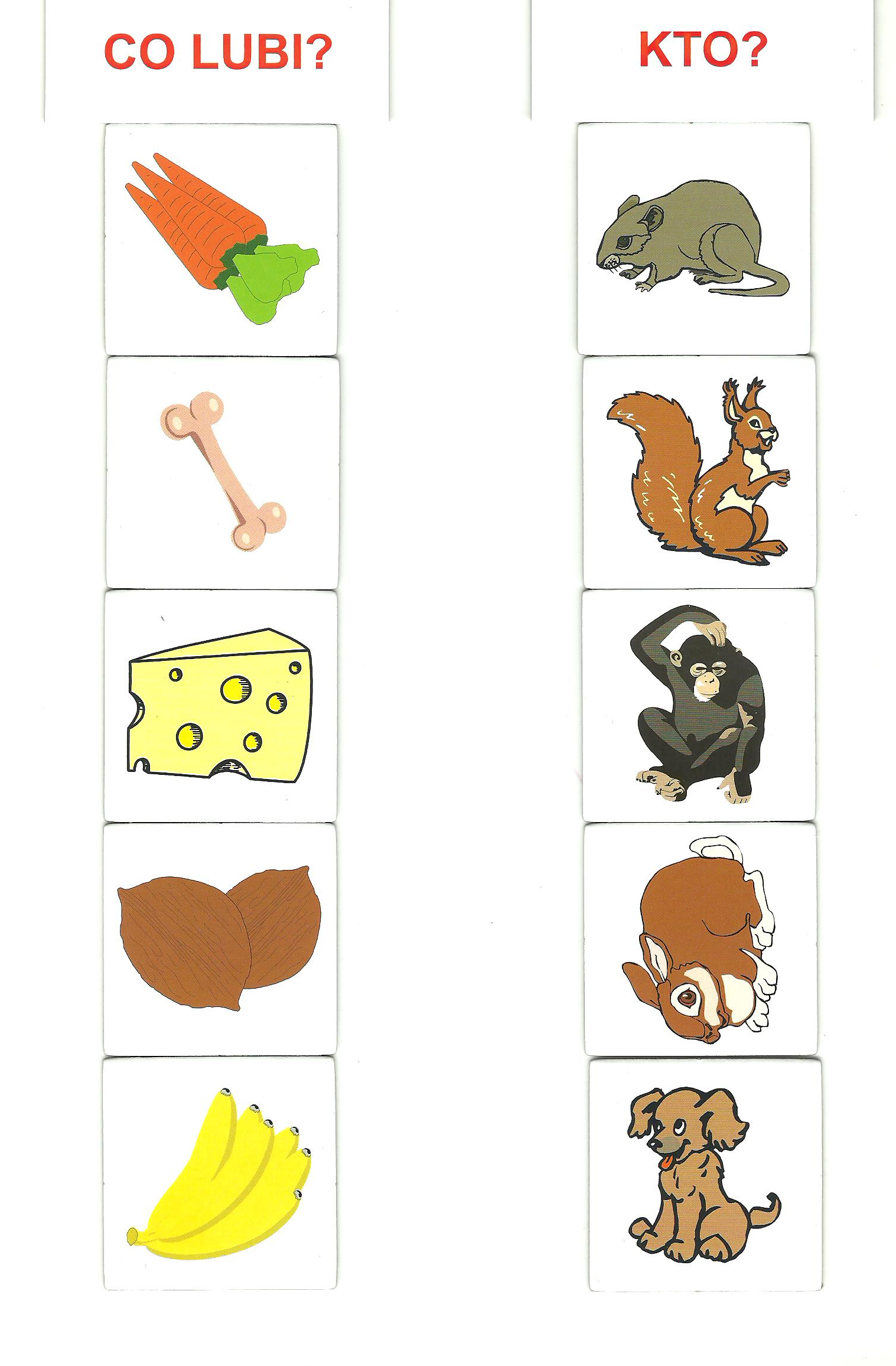 Polecenie:Wycinamy obrazki i dziecko łączy w pary pożywienie i zwierzę.Układamy zdania:Pies lubi kość.Następnie układamy pytanie: Kto lubi kość?Co lubi pies?